ProjektsInformatīvais ziņojums „Par priekšlikumu sniegšanu par turpmāko rīcībuar sabiedrību ar ierobežotu atbildību ”Vides investīciju fonds””1. Situācijas apraksts	Ar Ministru kabineta 2012. gada 4. jūnija rīkojumu Nr. 245 „Par Publisko personu komercdarbības koncepciju” tika atbalstīti Publisko personu komercdarbības koncepcijā ietvertie risinājumi, savukārt ar Ministru kabineta 2012. gada 4. jūnija rīkojumu Nr. 246 „Par Valsts kapitāla daļu pārvaldības koncepciju” tika atbalstīti Valsts kapitāla daļu pārvaldības koncepcijā piedāvātie risinājumi. Ņemot vērā augstākminētās apstiprinātās koncepcijas, ar Ministru prezidenta 2012. gada 19. jūnija rīkojumu Nr. 233 „Par darba grupu” tika izveidota darba grupa (turpmāk – Darba grupa). Saskaņā ar minētā rīkojuma 3. punktu Darba grupai tika uzdots izvērtēt nozaru ministriju iesniegto informāciju par valsts kapitālsabiedrību turpmākās darbības izvērtējumu un sagatavot Darba grupas viedokli un priekšlikumus par valsts līdzdalības nepieciešamību kapitālsabiedrībās, kā arī kapitālsabiedrību turpmāko juridisko statusu un to pārvaldītāju.	Izpildot Ministru prezidenta doto uzdevumu, Darba grupa izstrādāja informatīvo ziņojumu „Par valsts līdzdalības kapitālsabiedrībās izvērtēšanu un ar Ministru prezidenta 2012. gada 19. jūnija rīkojumu Nr. 233 izveidotās darba grupas priekšlikumiem turpmākajai rīcībai” (turpmāk – Informatīvais ziņojums), kas tika izskatīts un atbalstīts Ministru kabineta 2013. gada 11. jūnija sēdē (prot. Nr. 34 37.§). Ar minētā protokola 2.punktu Ministru kabinets uzdeva ministrijām atbilstoši kompetencei izvērtēt Informatīvā ziņojuma 5. pielikumā ietverto Darba grupas ieteikumu finansiālos un tiesiskos riskus un iesniegt Ministru kabinetā Informatīvā ziņojuma 5. pielikumā noteiktajā termiņā priekšlikumus par turpmāko rīcību. 	Atbilstoši Informatīvā ziņojuma 5. pielikuma 3.punktam Vides aizsardzības un reģionālās attīstības ministrijai (turpmāk – VARAM) ir nepieciešams izvērtēt tās turējumā esošās sabiedrības ar ierobežotu atbildību „Vides investīciju fonds” (turpmāk – VIF) apvienošanu vai integrēšanu citā kapitālsabiedrībā, sagatavojot priekšlikumus par VIF reorganizāciju un tos attiecīgi iesniegt Ministru kabinetā.Savukārt Ministru kabineta 2013.gada 2.aprīļa sēdē VARAM tika dots uzdevums (protokola Nr.17 54.§ 7.punkts):  “(...) 7. Atbalstīt priekšlikumu, ka jautājumu par sabiedrības ar ierobežotu atbildību ”Vides investīciju fonds” tālāko darbību risina atsevišķi no vienotās attīstības finanšu institūcijas izveides.  Vides aizsardzības un reģionālās attīstības ministrijai līdz 2013.gada 1.jūlijam sagatavot un iesniegt izskatīšanai Ministru kabinetā jautājumu par sabiedrības ar ierobežotu atbildību ”Vides investīciju fonds” tālāko darbību, ņemot vērā Izvērtējumā izteikto priekšlikumu sabiedrību ar ierobežotu atbildību  ”Vides investīciju fonds” likvidēt, tā funkcijas nodot Vides aizsardzības un reģionālās attīstības ministrijai un aizdevumus pašvaldībām un to izsniegšanu – Valsts kasei (...)”. Ministru kabineta 2015.gada 26.maija sēdē (protokola Nr.26 21.§) tika pieņemts lēmums par Ministru kabineta 2013.gada 2.aprīļa sēdē VARAM dotā uzdevuma izpildes termiņa pagarināšanu līdz 2015.gada 1.novembrim. Vienlaikus Ministru kabineta 2013. gada 28. maija protokola Nr. 32 38.§ „Likumprojekts „Publisko personu kapitālsabiedrību un kapitāla daļu pārvaldības likums”” 6. punkts noteic, ka valsts kapitālsabiedrību un valstij piederošo kapitāla daļu turētājiem sešu mēnešu laikā pēc šā likuma spēkā stāšanās iesniegt izskatīšanai Ministru kabinetā noteiktā kārtībā veikto izvērtējumu par valsts līdzdalību kapitālsabiedrībās, valsts kapitālsabiedrību turpmāko juridisko statusu un kapitāla daļu turētāju un priekšlikumus par turpmāko rīcību.2. VIF izveidošanas vēsture, darbības raksturojums un potenciālie nākotnes attīstības virzieniVIF tika izveidots ar Ministru kabineta 1997. gada 12. februāra rīkojumu Nr. 64 „Par bezpeļņas organizāciju valsts sabiedrību ar ierobežotu atbildību „Vides investīciju fonds”” un reģistrēts Latvijas Republikas Uzņēmumu reģistrā 1997. gada 28. aprīlī. Ar Ministru kabineta 2004.gada 8.septembra rīkojumu Nr. 610 bezpeļņas organizācija VSIA „Vides investīciju fonds” pārveidota par VIF.Vairāk nekā 18 darbības gadu laikā VIF ir uzkrājis lielu pieredzi vides aizsardzības projektu finansēšanas jomā, sekmējot Latvijai unikālu vides tehnoloģiju ieviešanu. VIF līdzšinējā pieeja finanšu pakalpojumu sniegšanā un pēcieviešanas uzraudzībā ir nodrošinājusi to, ka nav zaudēti finanšu līdzekļi bezcerīgos aizdevumos un VIF strādā ar peļņu un attiecīgi veic maksājumus valsts budžetā par valsts kapitāla izmantošanu. VIF visā tās darbības laikā nav bijis neviens bezcerīgais (zaudēts bez tiesībām atgūt) aizdevums.VIF izveidota ar galveno mērķi – vides piesārņojuma samazināšana, veicinot vides aizsardzības projektu īstenošanu un palielinot pašvaldību un to kapitālsabiedrību kapacitāti, sagatavot un īstenot kvalitatīvus un efektīvus vides aizsardzības projektus, sākot ar projekta ideju un beidzot ar tās īstenošanu.  VIF darbība primāri ir vērsta uz maksimāli lielu vides uzlabojumu sasniegšanu, ieguldot finanšu resursus tādu vides infrastruktūras sakārtošanas projektu īstenošanā, kas to nodrošina.VIF darbības virzieni ir šādi:1) finanšu pakalpojumi – apvienojot vietējos (VIF pamatkapitāls) un ārvalstu finanšu resursus, atbalstīt videi draudzīgus pašvaldību un privātā sektora (VIF darbības sākuma posmā) projektus, izsniedzot aizdevumus. VIF nepiesaistīja, un neplāno piesaistīt finanšu resursus no trešajām personām, izņemot kredīta līgumu slēgšanu ar starptautiskajām finanšu institūcijām, tādejādi VIF nav nepieciešama licence darbībai finanšu un kapitāla tirgū. VIF ir sekmīgi piesaistījis starptautisko organizāciju (Piemēram, The Nordic Environment Finance Corporation, turpmāk – NEFCO) kredītresursus, neizmantojot valsts galvojumu. Piesaistītos resursus kopā ar VIF paša resursiem (pamatkapitāls) uzņēmums izsniedza aizdevumos, un, aizdevumu atmaksas rezultātā atgūtos finanšu resursus atkārtoti izsniedza jaunos aizdevumos, tādējādi nodrošinot nepārtrauktu vides uzlabojumu veidošanos, nepalielinot ieguldītā finansējuma faktisko apjomu.Darbības virziena ietvaros VIF izsniedza aizdevumus pašvaldībām un to komercsabiedrībām tādu vides projektu realizēšanai, kas rada pozitīvu ietekmi vides aizsardzības jomā, piemēram, nodrošinot kaitīgo izmešu emisiju samazināšanu (finansējot fosilo apkures katlu, vai neefektīvu cita veida apkures katlu nomaiņu pret efektīviem un videi draudzīgākiem apkures risinājumiem) un energoresursu patēriņa samazināšanu, vai apkārtējās vides piesārņojuma novēršanu, finansējot notekūdeņu un dzeramā ūdens attīrīšanas iekārtu izbūvi. VIF aizdevumu izsniegšanā tiek ievēroti normatīvo aktu, kas regulē valsts atbalsta piešķiršanas jautājumus, nosacījumi, lai neveidotos atbalsts komercdarbībai, vai atbalsts klasificētos kā atlīdzības maksājumi sabiedrisko pakalpojumu sniedzējiem. VIF sasniegtos rezultātus finanšu pakalpojumu jomā raksturo šādi rādītāji.1.tabulaVIF vidēja termiņa darbības stratēģija 2015. – 2020.gadam paredz uzsākt ESKO finansēšanas sistēmas (investīciju uzņēmumi, kas investē enerģiju taupošos pasākumos, ievieš šos pasākumus un veiktās investīcijas atpelna no panāktā energoresursu ietaupījuma ilgākā laika posmā, nepalielinot infrastruktūras izmantotāju esošo maksājumu apjomu, turpmāk – ESKO) ieviešanu pašvaldību infrastruktūras energoefektivitātes uzlabošanai un nodrošināšanai ilgtermiņā. VIF ir paredzējis un vēlas attīstīt ESKO sistēmu, kas citās valstīs ir būtisks instruments energoresursu ietaupīšanai, koncentrējot resursus pašvaldību atbildības jomā, kurā ir nepieciešami jauni risinājumi energoefektivitātes prasību nodrošināšanai un izdevumu samazināšanai infrastruktūras uzturēšanas pozīcijās. VIF jau iepriekš ir bijusi pieredze ESKO mehānismam līdzvērtīgā jomā, finansējot apgaismojuma nomaiņu Latvijas pašvaldībās, kur tika piemēroti ESKO sistēmai līdzīgi principi un nosacījumi. VIF ir paredzējis 2017.gadā uzsākt ESKO pilotprojektu īstenošanu publisko teritoriju apgaismojuma sfērā, jo Klimata pārmaiņu finanšu instrumenta (turpmāk – KPFI) konkursa „Siltumnīcefekta gāzu emisiju samazināšana pašvaldību publisko teritoriju apgaismojuma infrastruktūrā” IV kārtas ietvaros finansējums netika piešķirts dažādiem publisko teritoriju apgaismojuma infrastruktūras energoefektivitātes uzlabošanas projektiem kopsummā par 7,7 miljoniem euro, un secināms, ka jau šobrīd minēto projektu sagatavotāji varētu būt ieinteresēti īstenot plānotos pasākumus kā ESKO mehānisma pilotprojektus. Atbilstoši VIF prognozēm pilotprojektu īstenošanai pašvaldību kapitālsabiedrību īpašumā vai valdījumā esošajā publisko teritoriju apgaismojuma sfērā 2017. un 2018.gadā VIF varētu nodrošināt finansējumu 3,7 miljonu eiro apmērā. ESKO mehānisma pilotprojektu īstenošanai tiktu slēgti trīspusējie līgumi par publisko teritoriju apgaismojuma sistēmas uzlabošanu starp ESKO uzņēmumu, pašvaldības kapitālsabiedrību, kas attiecīgajā administratīvajā teritorijā nodrošina publiskā apgaismojuma uzturēšanu un attīstību, un VIF. Ņemot vērā pieredzi ar projektiem KPFI konkursa „Siltumnīcefekta gāzu emisiju samazināšana pašvaldību publisko teritoriju apgaismojuma infrastruktūrā” ietvaros, tiek prognozēts, ka publisko teritoriju apgaismojuma sfēras projekta vidējā izmaksu (attiecināmo un neattiecināmo) kopsumma varētu būt ap 200 000 eiro un projekta vidējais atmaksāšanās laiks 6-7 gadu robežās. Rīcība tālākai ESKO mehānisma ieviešanai citu pašvaldības atbildības jomu publiskās infrastruktūras projektu īstenošanai būs atkarīga no pilotprojektu publisko teritoriju apgaismojuma sfērā īstenošanas rezultātiem un pieredzes.Tāpat VIF ir veicis pārrunas ar ESKO uzņēmumiem Latvijā un identificējis potenciālos pilotprojektus, ar kuru finansēšanu varētu tikt aizsākta šī inovatīvā vides investīciju virziena praktiskā realizācija. VIF lielā pieredze, kā arī iepriekš kvalitatīvi realizēto projektu piemēri būtiski sekmēs ESKO finansēšanas sistēmas uzsākšanu un ieviešanu, nodrošinot arī attiecīgu CO2 izmešu emisiju samazināšanu, radot sadarbības partneriem drošības sajūtu par sekmīgu projekta realizāciju. No līdzšinējās pieredzes paredzams, ka arī kredītiestādes būs daudz pretimnākošākas, ja projekta ieviešanu uzraudzītu VIF, kam dažādu vides projektu īstenošanā ir liela pieredze.Plānotā ESKO mehānisma ieviešana ir finansēšanas modelis, kas projektā iekļautās infrastruktūras īpašniekam un uzturētājam garantē, ka tā ikmēneša maksājumi, veicot projekta aktivitātes, nepieaug, tajā pašā laikā nodrošinot infrastruktūras atjaunošanu, tehniskā stāvokļa uzlabošanu un infrastruktūras darbības ilgtspēju. Par ESKO virziena attīstību interesi ir izrādījusi gan Latvijas Pašvaldību savienība, gan Ekonomikas ministrija, līdz ar to VIF, ņemot vērā tās pieredzi dažādu vides projektu ieviešanā, ir iespēja kļūt par pilotorganizāciju, kas valsts mērogā uzsāk ESKO sistēmas attīstību vienā no pašvaldību atbildības jomām, radot pamatu turpmākai sistēmas attīstībai arī citās jomās. Ņemot vērā citu valstu pieredzi, kā arī Latvijas iepriekšējo pieredzi, ESKO mehānisma ieviešanā, secināms, ka būtiski ir radīt labus, sistēmiskus un veiksmīgus piemērus, kas apliecina sistēmas efektivitāti, tādējādi radot arī citu tautsaimniecības nozaru (būvniecības, finanšu pakalpojumu utt.) interesi par ESKO mehānismu un, radot priekšnoteikumus sistēmas plašākai attīstībai nākotnē, bez būtiska papildu publiskā finansējuma piesaistes. Jāņem vērā, ka CO2 izmešu emisiju samazināšana ir viena no galvenajām Eiropas Savienības un Latvijas prioritātēm vides aizsardzības jomā, bet ESKO mehānisms ir būtisks instruments kā sekmēt izvirzīto mērķu sasniegšanu. Daudzās Eiropas Savienības dalībvalstīs ir organizācijas, kas dažādus ESKO projektus ievieš un realizē paralēli, līdz ar to nav sagaidāms, ka VIF ESKO shēma pārklātos ar Attīstības finanšu institūcijas “Altum” (turpmāk – Altum) funkcijām, ņemot vērā to, ka VIF ESKO shēma tiks fokusēta un vērsta tikai uz pašvaldību atbildības jomu publiskās infrastruktūras projektiem.VIF plānotais ESKO mehānisms paredz, ka VIF palīdz pašvaldību kapitālsabiedrībām sagatavot konkursa noteikumus, uz kura pamata pašvaldības kapitālsabiedrība noslēdz pakalpojuma līgumu ar ESKO uzņēmumu par energoefektivitātes projekta realizēšanu. Pēc sekmīga projekta realizēšanas VIF atpērk no ESKO uzņēmuma nākotnes naudas plūsmu, un turpmāk pašvaldības kapitālsabiedrība ikmēneša maksājumus veic VIF. Konkursa nolikumā, kuru izstrādās VIF, tiks paredzēti nosacījumi pie kādiem VIF atpirks no ESKO uzņēmuma nākotnes naudas plūsmu, savukārt, ja realizējot projektu, netiek sasniegti konkursa nolikumā noteiktie mērķi (piemēram, noteikta apjoma CO2 izmešu emisijas samazinājums, enerģijas ietaupījums un citi), tad VIF no ESKO uzņēmuma nākotnes naudas plūsmu neatpērk. Tādā veidā VIF izvairīsies no zaudējumiem, jo tiks atbalstīti tikai tie projekti, kuros ir sasniegts enerģijas patēriņa ietaupījums, vismaz konkursa nolikumā noteiktajā minimālajā apmērā. Pašvaldības kapitālsabiedrība arī necietīs zaudējumus, jo saglabājās saistības ar ESKO uzņēmumu, kas faktiski segs neveiksmīgi īstenotā projekta izmaksas. Šāds finansēšanas modelis nodrošina, ka projekta īstenotājam nav jāpiesaista papildus kredītresursi un nepieciešamos ikmēneša maksājumus nodrošina sasniegtais enerģijas patēriņa ietaupījums, tātad ESKO uzņēmums ir ieinteresēts kvalitatīvi īstenot projektu, jo tikai tādā gadījumā VIF atpirks nākotnes naudas plūsmu un ESKO uzņēmumam būs iespējas attīstīties.Šāds atbalsta mehānisms pašvaldību kapitālsabiedrībām būtu nozīmīgs atbalsta instruments, jo atšķirībā no pašvaldībām, kurām saskaņā ar gadskārtējā valsts budžeta likumā noteiktajiem aizņēmuma mērķiem ir iespēja saņemt aizņēmumu Valsts kasē savā īpašumā un apsaimniekošanā esošo apgaismojumu nomaiņai un līdz ar – iespēja realizēt minētās jomas investīciju projektus, pašvaldību kapitālsabiedrībām šobrīd bez pašvaldības galvojuma nav iespējas saņemt uz izdevīgiem nosacījumiem aizņēmumu Valsts kasē, kā arī tām nav noteikti tik stingri ierobežojumi uzņemties citas ilgtermiņa saistības, kā tas noteikts pašvaldībām. Līdz ar to ESKO projektu ieviešana varētu būt attiecināma tikai uz pašvaldību kapitālsabiedrībām (bez pašvaldības galvojuma), kuras ESKO projekta ietvaros var uzņemties saistības savā īpašumā vai valdījumā esošo apgaismojuma nomaiņai, ievērojot Publiskas personas finanšu līdzekļu un mantas izšķērdēšanas novēršanas likumā noteiktās normas par likumīgu un lietderīgu rīcību ar finanšu līdzekļiem un mantu. Saskaņā ar likuma “Publiskas personas finanšu līdzekļu un mantas izšķērdēšanas novēršanas likums” 2.panta trešo daļu un 3.pantu, pašvaldību kapitālsabiedrībām ir jāpārliecinās, ka ESKO shēma ir ekonomiski un saimnieciski izdevīgākais risinājums. Tādējādi pašvaldību kapitālsabiedrībām un Vides investīciju fondam, izvērtējot piedāvājumus ESKO shēmas ietvaros, ir jāpārliecinās, ka kopējās izmaksas, t.sk. Vides investīciju fonda resursu izmaksas pēc nākotnes naudas plūsmu izpirkšanas, būs zemākas nekā tiešās finansēšanas gadījumā, t. sk. tiešās finansēšanas gadījumā ar pašvaldības galvojumu. Tikai tad, ja šis nosacījums ir izpildīts, ir pamatota ESKO modeļa izmantošana projektu īstenošanai un Vides investīciju fonda resursu piesaiste nākotnes naudas plūsmu izpirkšanā. Gadījumā, ja ESKO shēmas īstenošana ir atzīstama par ekonomiski un saimnieciski izdevīgāko risinājumu, tad Vides investīciju fondam būs nepieciešams regulāri veikt pašvaldību kapitālsabiedrību finanšu pieejamības izvērtējumu un novērst šī fonda darbības dublēšanu ar citām institūcijām finanšu tirgū, kuras veic citas finanšu institūcijas, tajā skaitā bankas.Kā būtisks papildu pozitīvais aspekts attiecībā uz ESKO mehānismu ir jāuzsver realizētā projekta dzīvotspējas nodrošināšana visā infrastruktūras ekspluatācijas laikā – ESKO shēma paredz, ka pašvaldības kapitālsabiedrībai būtu jāveic tikai maksājumi ietaupījumu apmērā un tādejādi būtiski samazinātos nekvalitatīvi realizēta projekta risks, ar ko bieži nākas saskarties, ja projekts tiek realizēts izmantojot alternatīvos vides projektu finansēšanas modeļus, tai skaitā tiešo kreditēšanu, jo procesā ir iesaistīti vairāki partneri – finansētājs, būvdarbu veicējs, projektētājs.Kā sadarbības partneri ESKO sistēmas ieviešanai ir izvērtēti gan Eiropas Rekonstrukcijas un attīstības bankas (turpmāk – ERAB), gan NEFCO nosacījumi, ņemot vērā, ka VIF jau iepriekš ir bijusi sekmīga sadarbība ar NEFCO, bez valsts galvojuma aizņemoties finanšu resursus.Iesaistoties ESKO sistēmas ieviešanā, VIF neplāno ESKO uzņēmumiem piedāvāt atvieglotus finansēšanas nosacījumus, jo viens no plānotajiem VIF finanšu resursu avotiem ESKO projektu finansēšanai būtu uz tirgus nosacījumiem no starptautiskajiem finansētājiem (ERAB, NEFCO utt.) piesaistīti kredītresursi. ESKO uzņēmumus, kuri kopā ar pašvaldību kapitālsabiedrībām būs potenciālie līguma slēdzēji ar VIF, izvēlēsies attiecīgās pašvaldības kapitālsabiedrība saskaņā ar publiskos iepirkumus regulējošiem normatīvajiem aktiem, nodrošinot visiem ESKO uzņēmumiem, kuri vēlēsies piedalīties projekta īstenošanā, vienlīdzīgas prasības un iespējas, tādējādi nodrošinot labāko projekta rezultātu.Papildus jāatzīmē, ka, īstenojot iepriekšminētos darbības virzienus, tiks nodrošināta demarkācija ar citām atbalsta programmām, tostarp, attiecībā uz Ekonomikas  ministrijas pārziņā esošo Darbības programmas "Izaugsme un nodarbinātība" 4.2.1. specifiskā atbalsta mērķa "Veicināt energoefektivitātes paaugstināšanu valsts un dzīvojamās ēkās" 4.2.1.1. pasākumu "Veicināt energoefektivitātes paaugstināšanu dzīvojamās ēkās" (turpmāk – 4.2.1.1.pasākums). Saskaņā ar Ministru kabineta 2016.gada 15.marta sēdes protokola Nr.13 37.§ 4.punktu, ņemot vērā ESKO potenciālu, Ekonomikas ministrijai tika uzdots izvērtēt ESKO iesaistes iespējas un izstrādāt jaunu Ministru kabineta noteikumu projektu vai grozījumus Ministru kabineta 2016.gada 15.marta noteikumos Nr.160 "Darbības programmas "Izaugsme un nodarbinātība" 4.2.1. specifiskā atbalsta mērķa "Veicināt energoefektivitātes paaugstināšanu valsts un dzīvojamās ēkās" 4.2.1.1. pasākuma "Veicināt energoefektivitātes paaugstināšanu dzīvojamās ēkās" īstenošanas noteikumi". Tā kā VIF ir paredzējis 2017.gadā uzsākt ESKO pilotprojektu īstenošanu publisko teritoriju apgaismojuma sfērā, kas ir viena no pašvaldību atbildības jomām saskaņā ar likumu “Par pašvaldībām”, tad ir panākta pilnīga aktivitāšu un atbalsta nodalīšana ar 4.2.1.1. pasākumu, kura mērķis ir veicināt energoefektivitātes paaugstināšanu un viedas energovadības un atjaunojamo energoresursu izmantošanu daudzdzīvokļu dzīvojamās mājās. VIF darbības ESKO mehānisma piemērošanā ilgtermiņā nodrošinās prasības par dubultā finansējuma iespēju nepieļaušanu, tostarp, potenciālo projektu izvērtēšanas procesā.2) attīstības sadarbības projektu vadība - nodrošināt VIF uzkrātās pieredzes vides projektu sagatavošanā, ieviešanas uzraudzībā un pēcieviešanas rezultātu novērtēšanā nodošanu sadarbības partneriem.Minētās darbības virziena ietvaros VIF iniciē pārrobežu projektus ar pozitīvu ietekmi uz vidi un ilgtspējīgu attīstību, kā arī piedalās starptautiskos konsorcijos šādu mērķu sasniegšanai. Attīstības sadarbības projektu jomā VIF ir darbojies pārrobežu sadarbības projektu vadībā, pārrobežu sadarbības projektu priekšfinansēšanā, konsultējis pārrobežu sadarbības projektu sagatavošanas procesā, sagatavojis un īstenojis attīstības sadarbības projektus. Sasniegtos rezultātus attīstības sadarbības projektu jomā raksturo šādi rādītāji.2.tabula3) projektu sagatavotāju un sabiedrības informēšana – veicināt videi draudzīgu projektu identificēšanu un sagatavošanu finansēšanai, paaugstinot sabiedrības informētības līmeni par vides aizsardzības projektu īstenošanas iespējām un ieguvumiem, kā arī šādu projektu efektivitāti un iespējamību.Šī darbības virziena ietvaros VIF nodrošina sabiedrības informēšanas pasākumus par vides aizsardzības jautājumiem pašvaldībām, komercsabiedrībām un indivīdiem, rīkojot seminārus, īstenojot aktivitātes pārrobežu sadarbības projektos, kā arī nodrošinot publikācijas masu medijos. Sasniegtos rezultātus sabiedrības informēšanā raksturo šādi rādītāji.3.tabula4) KPFI finansēto projektu iesniegumu vērtēšanas procesa nodrošināšana un KPFI projektu īstenošanas uzraudzība - veicināt efektīvu un caurspīdīgu KPFI finansējuma apgūšanu, veicot kvalitatīvu un profesionālu projektu iesniegumu vērtēšanas procesa nodrošināšanu un projektu īstenošanas uzraudzību.Darbības virziena ietvaros VIF veica projektu iesniegumu pieņemšanu un nodrošināja vērtēšanas procesu norisi, līgumu slēgšanu, ieviešanas uzraudzību un pēcieviešanas monitoringu. Pašreiz tiek īstenots dažādu KPFI konkursu projektu pēcieviešanas monitorings. Saskaņā ar likumu „Par Latvijas Republikas dalību Kioto protokola elastīgajos mehānismos” no 2010. gada marta VIF ir deleģētas vairākas funkcijas, kas saistītas ar KPFI finansēto projektu īstenošanas uzraudzību un projektu iesniegumu vērtēšanas nodrošināšanu. 2015. gada 31.martā starp VIF un VARAM tika noslēgts Līgums par atsevišķu Klimata pārmaiņu finanšu instrumenta deleģējuma funkciju īstenošanu. Sasniegtos rezultātus deleģēto KPFI funkciju izpildē raksturo šādi rādītāji.4.tabula. VIF vidēja termiņa darbības stratēģija 2015.-2020.gadam paredz, ka VARAM deleģēs VIF arī valsts pārvaldes uzdevumus, kas ir saistīti ar Emisijas kvotu izsoles instrumenta (turpmāk – EKII) finansēto programmu īstenošanu. EKII mērķis, līdzīgi kā KPFI mērķis, ir siltumnīcas efekta gāzu emisiju samazināšana. Paredzēts, ka VIF nodrošinās VARAM izstrādāto un Ministru kabineta noteikumos apstiprināto programmu mērķu sasniegšanu:projektu vērtēšanas procesa nodrošināšanu, līgumu noslēgšanu par apstiprināto projektu īstenošanu;kvalitatīvu un profesionālu EKII finansēto projektu īstenošanas uzraudzību, pirms tam izstrādājot iekšējās vērtēšanas kvalitātes nodrošināšanas sistēmu.VIF darbības finanšu rezultātus raksturo 5.tabulā norādītie skaitļi. 5.tabulaKā redzams pēdējos gados arvien lielāku īpatsvaru VIF ieņēmumos veido ieņēmumi par deleģēto valsts pārvaldes uzdevumu izpildi jeb atsevišķu KPFI funkciju izpildi. 2014.gadā ieņēmumi par valsts pārvaldes uzdevumu izpildi bija 74,7 procenti no visiem VIF ieņēmumiem taču jau 2015. gadā ir plānots, ka ieņēmumi par deleģēto valsts pārvaldes uzdevumu izpildi nepārsniegs 60 procentu robežu no VIF ieņēmumiem, savukārt 2016. gadam tiek plānots, ka tie nepārsniegs 30 procentus. VIF pamatkapitāls 2014.gada 31.decembrī bija 6 299 332 euro. 2014. gada beigās VIF aktīvi veidoja 6,8 milj. euro, un aktīvu dinamika pēdējo 4 gadu laikā ir nemainīga.1.attēls„VIF aktīvu dinamika 1997. – 2014. gads”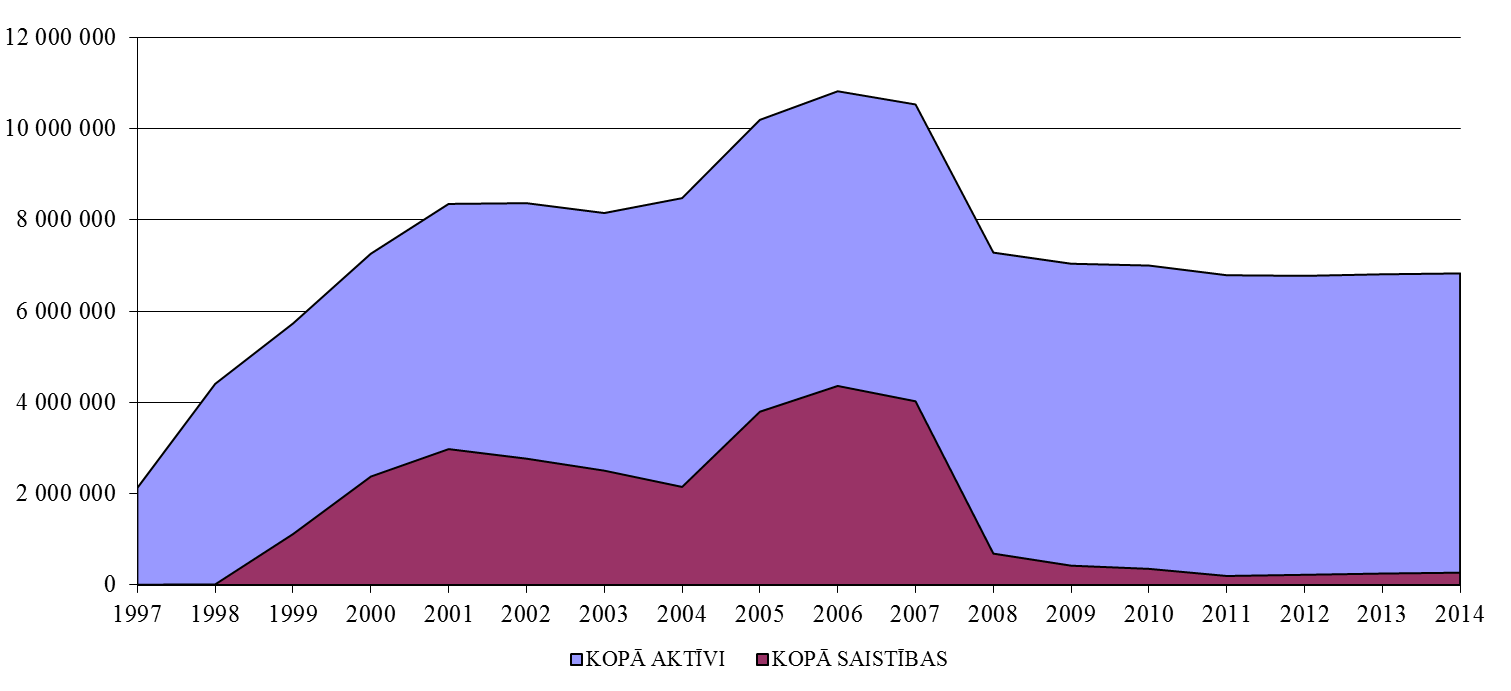 2014. gadu VIF noslēdza ar 12 804 EUR peļņu pirms nodokļu nomaksas, kas bija līdzīgs rādītājs kā 2013.gadā un 2012.gadā. 2014.gadā VIF procentu ieņēmumi bija 91% apmērā no plānotā jeb salīdzinājumā ar iepriekšējo gadu 84% no 2013. gada rādītāja. 2014. gadā VIF darbības izdevumi bija 88% apmērā no plānotā jeb salīdzinājumā ar iepriekšējo gadu 97% apmērā no 2013. gada rādītāja. Darbības izdevumu pieaugums pēdējos gados skaidrojams ar Klimata pārmaiņu finanšu instrumenta finansēto projektu īstenošanas uzraudzības un vērtēšanas nodrošināšanu.3. Valsts līdzdalība kapitālsabiedrībāMinistru kabinets, apstiprinot Publisko personu komercdarbības koncepciju, ar 2012.gada 4.jūnija rīkojumu Nr.245 „Par publisko personu komercdarbības koncepciju” noteica kritērijus, saskaņā ar kuriem vērtējams pašreizējais valsts kapitālsabiedrību statuss un nosakāms, vai pašreizējais statuss saglabājams, vai kapitālsabiedrība pārveidojama par valsts iestādi vai publisku aģentūru. Vienlaikus attiecībā par VIF joprojām ir spēkā nosacījums par reorganizāciju vai likvidāciju atbilstoši Ministru kabineta 2013.gada 2.aprīļa sēdē (protokola Nr.17 54.§ 7.punkts) un Ministru kabineta 2013.gada 11.jūnija sēdē (protokola Nr. 34 37.§ 2.punkts) VARAM dotajiem uzdevumiem.Vērtējot, vai VIF saglabājams esošais valsts kapitālsabiedrības statuss, jāvērtē VIF atbilstība Valsts pārvaldes iekārtas likuma 88.panta pirmajā daļā noteiktajām prasībām, kā arī jāņem vērā arī citi apsvērumi, kas ir būtiski VIF statusa izvērtējumā. Ministru kabineta 2013.gada 11.jūnija sēdē (protokola Nr. 34 37.§) ir izskatīts un pieņemts zināšanai Pārresoru koordinācijas centra sagatavots informatīvais ziņojums, kurā iekļauti Darba grupas sagatavotie ieteikumi par valsts līdzdalības nepieciešamību kapitālsabiedrībās, kā arī kapitālsabiedrību turpmāko juridisko statusu un to pārvaldītāju. Minētajā ziņojumā attiecībā uz VIF minēta rekomendācija iekļaut VIF jaunveidojamās vienotās attīstības finanšu institūcijas sastāvā, t.i. paredzēta VIF reorganizācija. Saskaņā ar Ministru kabineta 2013.gada 2.aprīļa sēdes lēmumu (protokola Nr.17 54.§ 7.punkts) ir atbalstīts priekšlikums, ka jautājums par VIF tālāko darbību jārisina atsevišķi no vienotās attīstības finanšu institūcijas izveides, izskatot iespēju VIF likvidēt, tās funkcijas nodot VARAM un aizdevumus pašvaldībām un to izsniegšanu – Valsts kasei.Valsts kancelejas īstenotā Eiropas Sociālā fonda projekta „Administratīvā sloga samazināšana un administratīvo procedūru vienkāršošana” ietvaros izstrādāts neatkarīgo ekspertu pētījuma „Publiskās personas dalības kapitālsabiedrībā mērķa, nepieciešamības un statusa kritēriju izvērtējums” 2012.gada rekomendāciju ziņojumā VIF iekļauts kapitālsabiedrību loģiskā iedalījuma C1 segmentā. Tajā iekļautas kapitālsabiedrības, kuru darbības pamatā ir garantiju piešķiršana, citi finanšu pakalpojumi un ES un citu fondu finansējuma apgūšana. Šie pakalpojumi tiek sniegti tirgus nepilnības apstākļos, pamatā pakalpojumu sniegšanā vai patērēšanā rodas blakusefekti jeb ārējas ietekmes. Valsts pārvaldes iekārtas likuma 88. panta pirmā daļa noteic, ka publiska persona savu funkciju efektīvai izpildei var dibināt kapitālsabiedrību vai iegūt līdzdalību esošā kapitālsabiedrībā, ja īstenojas viens no šādiem nosacījumiem:1) tiek novērsta tirgus nepilnība — situācija, kad tirgus nav spējīgs nodrošināt sabiedrības interešu īstenošanu attiecīgajā jomā; 2) publiskas personas kapitālsabiedrības vai publisku personu kontrolētas kapitālsabiedrības darbības rezultātā tiek radītas preces vai pakalpojumi, kas ir stratēģiski svarīgi valsts vai pašvaldības administratīvās teritorijas attīstībai vai valsts drošībai;3) tiek pārvaldīti tādi īpašumi, kas ir stratēģiski svarīgi valsts vai pašvaldības administratīvās teritorijas attīstībai vai valsts drošībai.No iepriekš minētajām komercdarbības jomām VIF komercdarbībai atbilst Valsts pārvaldes iekārtas likuma 88.panta pirmās daļas 1.punkts. Jāņem vērā, ka finansējuma sniegšana energoefektīviem vides projektiem ir uzskatāma par komercdarbību tirgus nepilnības apstākļos, ko faktiski pierāda, ka šobrīd Latvijā nepastāv sistemātiska šādu projektu finansēšana, izmantojot ESKO mehānismu. Tādējādi VIF darbība finanšu pakalpojumu jomā, piemērojot ESKO mehānismu, sekmētu tirgus nepilnību novēršanu.Joma, kur komercbankas Latvijā faktiski nav iesaistījušās, ir ESKO finansējums esošās infrastruktūras rekonstrukcijai. Tā kā Latvijā ESKO tirgus šobrīd nepastāv, nav pieejami dati par šī tirgus apjomu, darbības sekmību un citi rādītāji, taču, konceptuāli izvērtējot ESKO mehānisma ieguvumus un piemērotību projektu īstenošanai pašvaldību kapitālsabiedrību īpašumā un valdījumā esošajā infrastruktūrā, ir redzami būtiski pozitīvie ieguvumi mehānisma ieviešanas gadījumā. Kā vienu no vissvarīgākajiem ieguvumiem var minēt faktu, ka, īstenojot šāda veida projektus, aizņēmumu kredītiestādē ņems ESKO projekta īstenotājs nevis pašvaldības kapitālsabiedrība, kā arī projekta īstenotājs uzņemas atbildību un finansiālus riskus, ja veiktie energoefektivitātes pasākumi nenodrošina plānoto efektivitāti vai tiek veikti nekvalitatīvi. Šie aspekti arī nodrošina ESKO ieviesēja rūpīgu iesaisti visos projekta ieviešanas periodos (no plānošanas līdz ieviešanai). Prognozētā ESKO mehānisma piemērošana pašvaldību kapitālsabiedrību īpašumā vai valdījumā esošajai infrastruktūrai, uzlabojot tās energoefektivitāti, un galvenie nosacījumi ESKO mehānisma piemērošanai pašvaldību kapitālsabiedrībās atspoguļota šā informatīvā ziņojuma pielikumā. Salīdzinot ESKO shēmas piemērošanu projektu ieviešanai ar projektu īstenošanu, izmantojot tradicionālās metodes – aizņēmumus, veidojas šādas kopsakarības, kas liecina par ESKO mehānisma pozitīvajiem ieguvumiem:- īstenojot ESKO projektus, projekta īstenotājs maksā par kvalitatīvi realizētu un konkrētus rezultātus sniedzošu projektu, kamēr aizņemoties pašvaldības kapitālsabiedrība maksā tikai par realizētu projektu, bet praktiskas garantijas, ka iepirktie būvdarbi nodrošinās gaidīto rezultātu, nav. Jāņem vērā, ka ESKO līgumā ir iespējams paredzēt, ka ESKO uzņēmums par izbūvētā objekta sasniedzamo rezultātu (noteikto enerģijas ietaupījumu) ir atbildīgs līdz pilnai ieguldījumu atmaksai; - īstenojot ESKO projektus, nav iespējama mākslīga izmaksu sadārdzināšana, jo ESKO projektam ir jābūt ekonomiski pamatotam, lai saņemtu atpakaļ ieguldītos līdzekļus un iepirkumā par ESKO pakalpojumu sniegšanu uzvarēs tas pretendents, kas varēs piedāvāt ātrāku atmaksāšanās periodu un efektīvāku projekta rezultātu, kamēr realizējot projektu ar tradicionālām metodēm – aizņemoties finanšu līdzekļus un iepērkot tikai darbu veicēju nevis projekta rezultātu (noteiktu enerģijas ietaupījumu), pastāv risks, ka publiskajā iepirkumā piedalās vairāki pretendenti ar sadārdzinātiem piedāvājumiem; - īstenojot ESKO projektus, netiek noteikta procentu likme par veiktajiem infrastruktūras uzlabojumiem, kamēr realizējot projektu ar tradicionālām metodēm – aizņemoties, tiek noteikta aizdevuma procentu likme, kas ir mainīga, ja tiek realizēti ilgtermiņa projekti. Tādejādi atkarībā no realizētā projekta kvalitātes un finanšu tirgus stāvokļa var būt gadījumi, kad aizdevuma procentu likme ir mazāka nekā ESKO projektā iekļautā peļņas likme, lai gan var arī būt pretēji – kad aizdevuma procentu likme ir būtiski lielāka nekā ESKO projektā iekļautā peļņas likme.ESKO piemērošanas teorētiskais salīdzinājums ar aizdevumiem, īstenojot apgaismes ķermeņu nomaiņas projektus, aprēķinu veidā ir iekļauts šo noteikumu pielikumā.Līdzšinējā VIF pieredze pierāda, ka vides projektu ieviešana finanšu sektoram ir viena no zemākajām prioritātēm, tādejādi finanšu sektors labprātāk finansē komercprojektus nevis vides projektus, kuros ir nepārredzamāks nodrošinājuma līmenis, piemēram, notekūdeņu attīrīšanas iekārtu piespiedu realizācija ir daudz sarežģītāka nekā graudu kaltes piespiedu realizācija. Ēku siltināšanā faktiski ir novērojamas tirgus nepilnības, ņemot vērā, ka kredītiestādes labprātāk izvēlās finansēt jaunu būvju celtniecību ar lielāku risku, bet augstāku iespējamo finansiālo atdevi, nekā veikt esošu ēku siltināšanu, kurām jau ir stabila finanšu plūsma ar zemu vai lēnu komerciālo atdevi. Neskatoties uz pašreizējo nelielo privātā finanšu sektora iesaisti vides aizsardzības projektu realizācijā, tā ir būtiski nepieciešama, lai nodrošinātu sabalansētu ilgtermiņa tautsaimniecības attīstību. Šobrīd secināms, ka īstermiņā privātais sektors vides aizsardzības projektu ieviešanas nepieciešamību uzskata par administratīvo slogu, tādejādi ir būtiski īstenot pasākumu kopumu, lai pārliecinātu privāto un publisko sektoru par vides aizsardzības projektu realizācijas nepieciešamību. Privātā sektora finanšu iestādes pašreiz ir ieinteresētas un dod priekšroku tādu infrastruktūras projektu finansēšanai, kas primāri nav saistīti ar vides prasību ieviešanu vai vides stāvokļa uzlabošanu, jo šādiem projektiem ir lielāka un ātrāka ekonomiskā atdeve un līdz ar to mazāks finansētāja risks. Taču ir būtiski pierādīt, ka arī vides projektu īstenošana var būt ekonomiski iespējama un pamatota un šādu iespēju nodrošina ESKO mehānisma aprobācija un ieviešana vietējā finanšu tirgū.Aizdevumu izsniegšanu nododot Valsts kasei, jāņem vērā, ka Valsts kase, izsniedzot aizdevumus, nesniedz konsultācijas par vides projektu realizācijas labākajiem risinājumiem, kā arī nenodrošina ar informāciju, kas attiecas uz dažādu tehnoloģiju un risinājumu izvēli. Līdz ar to VIF varētu sniegt konsultācijas par vides projektu labākajiem īstenošanas risinājumiem, savukārt Valsts kase izsniegt aizdevumus. Ja aizdevumu izsniegšanu nodotu Valsts kasei, tad būtu teorētiska iespēja, ka samazinātos aizdevumu apkalpošanas administratīvās izmaksas.Ja VIF līdz šim izsniegtie aizdevumi pašvaldībām un pašvaldību kapitālsabiedrībām tiktu nodoti Valsts kasei, tad VIF tiktu samazinātas iespējas īstenot projektus ESKO shēmas ietvaros. Jautājums par VIF izsniegto aizdevumu nodošanu Valsts kasei ir izlemjams tādā gadījumā, ja nav paredzēta VIF tālāka darbība vai paredzētas būtiskas darbības rakstura izmaiņas.VIF deleģētos pārvaldes uzdevumus teorētiski var pildīt arī viena organizācija, taču šādam risinājumam ir daži negatīvi aspekti:- ir jāveic pārrunas ar emisiju kvotu pircējiem par izmaiņām projektu uzraudzības kārtībā, kura uz esošo brīdi ir sertificēta,- uzraudzība un lēmumu pieņemšana vienā organizācijā būtu pretrunā ar labās pārvaldības praksi un palielinātu korupcijas risku.Ekonomiskais ieguvums, ja VARAM nedeleģēs VIF pārvaldes uzdevumu veikšanu, nebūs būtisks, taču palielināsies VARAM administratīvais slogs. Izvērtējot VIF reorganizāciju, pievienojot to Altum, jāņem vērā, ka Altum darbības primārais mērķis ir tautsaimniecības attīstības stimulēšana, kamēr VIF prioritārais mērķis ir vides piesārņojuma samazināšana, no kā secināms, ka šie mērķi faktiski nav kvalitatīvi apvienojami, lai nodrošinātu abu mērķu līdzvērtīgu sasniegšanu. Būtiskākais negatīvais aspekts no minētās reorganizācijas ir fakts, ka Altum šobrīd arī nesniedz ESKO mehānismā nepieciešamo finansējumu pašvaldību kapitālsabiedrībām, līdz ar to tiktu zaudēts būtisks VIF plānotās darbības virziens, un samazinātos iespēja realizēt vides projektus, kuru īstenošanai citi finansējuma avoti (ES vai valsts budžeta programmas) ir nepietiekami un nelieli.Vienlaikus jāatzīst, ka VIF pievienojot Altum, teorētiski ir iespējams administratīvo resursu ietaupījums.Pozitīvas atsauksmes par sadarbību un iebildumi pret VIF likvidāciju vai reorganizāciju ir saņemti no biedrības “Zaļā brīvība”, biedrības “Homo Ecos” un biedrības “Passive House Latvija”, kam bijusi sadarbība ar VIF.Viedokli par Informatīvo ziņojumu „Par priekšlikumu sniegšanu par turpmāko rīcību ar sabiedrību ar ierobežotu atbildību ”Vides investīciju fonds”” ir sniegusi arī Konkurences padome, norādot, ka Konkurences padomei nav iebildumu pret Informatīvajā ziņojumā norādīto attiecībā uz valsts līdzdalības saglabāšanu VIF.Ņemot vērā iepriekš, minētos apsvērumus, kā arī nepieciešamību uzsākt jaunu vides projektu finansēšanas mehānisma (ESKO) iedzīvināšanu, jo īpaši tādā pašvaldību atbildības jomā kā publiskās infrastruktūras pilnveidošana, VARAM uzskata, ka valsts līdzdalība VIF ir saglabājama esošajā statusā. 4. Juridisko risku izvērtējums1. Mainot VIF juridisko statusu šobrīd uzsākto attīstības sadarbības projektu īstenošanas laikā, tas var radīt finansiālus zaudējumus, jo projektu īstenošanas līgumos ir atrunāti katras puses pienākumi un līgumos netiek paredzēta iespēja nodot tiesības un pienākumus trešajām pusēm. Sadarbības projektos VIF ir iesaistīts kā partneris, arī ņemot vērā tā juridisko statusu (kapitālsabiedrība) un tās darbības jomu.2. KPFI starptautiskās emisiju kvotu tirdzniecības ietvaros noslēgto noteiktā daudzuma vienību pārdošanas līgumu (Assigned Amount Units Purchase Agreements) nosacījumi paredz starptautisko pircēju piekrišanas saņemšanu arī VIF juridiskā statusa maiņas gadījumā, kas, ņemot vērā partneru skaitu, ir laika un resursu ietilpīga procedūra.3. VIF likvidācija varētu liecināt par nekonsekvenci izpildot Apvienoto Nāciju organizācijas vispārējās konvencijas par klimata pārmaiņām Kioto protokola 2.panta 1(a) punktā noteikto apņemšanos, ka valsts īstenos un/vai tālāk rūpīgi izstrādās ar savas valsts apstākļiem saskaņotu politiku un pasākumus, lai sasniegtu Apvienoto Nāciju Vispārējās Konvencijas par klimata pārmaiņām mērķus. Savulaik VARAM izvēlētais modelis, deleģējot funkcijas VIF valsts kapitālsabiedrības statusā, ir starptautiski atzīts kā atbilstošs Kioto protokola mērķiem un ļauj VIF efektīvāk nodrošināt funkciju izpildi, nekā jebkura cita institucionāla forma, par ko liecina 2004. gada 5. februārī VIF saņemtais ISO 9001 sertifikāts finanšu pakalpojumu, programmu un attīstības sadarbības projektu vadībā, KPFI ieviešanas uzraudzībā, projektu sagatavotāju un sabiedrības informēšanā, kā arī 2016.gada 6.februārī saņemtais ISO 9001:2015 sertifikāts finanšu/ESKO pakalpojumu, attīstības sadarbības projektu vadībā, KPFI un Emisijas kvotu izsolīšanas instrumenta ieviešanas uzraudzība.     5. Finanšu risku izvērtējums1. VIF finanšu pakalpojumu sniegšanai nepieciešamo finansējumu nodrošina no saviem līdzekļiem (sabiedrības pamatkapitāls), piesaistītājiem kredīta resursiem un procentu ieņēmumiem par izsniegtajiem aizdevumiem. Līdzšinējā darbībā VIF nav zaudējis finanšu resursus. Līdz ar to, VIF darbība nerada slogu valsts budžetam. VIF administratīvie izdevumi pret apsaimniekoto finansējumu ir līdzvērtīgi vidējam administratīvo izdevumu apjomam privātajā sektorā.2. VIF pašreizējie aktīvi ir pietiekoši, lai realizētu inovatīvus projektus un pilotprojektus, kas ir būtiski plānotā ESKO mehānisma attīstības uzsākšanai, taču, lai VIF iegūtu dominējošo lomu vides aizsardzības jomā, būtu nepieciešams izvērtēt iespējas nākotnē palielināt VIF aktīvus. 3. VIF pašu kapitāls ir 6,5 miljoni euro un VIF strādā ar peļņu. ESKO darbības virziens neatstās negatīvu iespaidu uz VIF darbības rezultātiem un tiek prognozēts, ka VIF arī turpmāk strādās ar peļņu, nodrošinot VIF finanšu darbības ilgtspējīgumu, jo VIF ESKO projektu finansēšanai galvenokārt izmantos pašu kapitālu, par ko nav jāmaksā procenti. ESKO projektu ilgums un lielums tieši neietekmēs VIF finanšu darbību, jo ir plānoti regulāri maksājumi par ESKO projektiem. Pēc VIF izsniegto aizdevumu atmaksas visi resursi tiks novirzīti ESKO projektu finansēšanai, kas turpmāk radīs VIF ieņēmumus.VIF darbības plānotos vidējā termiņa un ilgtermiņa darbības finanšu rezultātus un attiecīgi arī darbības ilgtspēju raksturo 6.tabulā norādītie skaitļi.6.tabulaGalvenie pieņēmumi, sagatavojot VIF darbības finanšu rādītājus, ir:- KPFI darbības virziens VIF neradīs peļņu un pakāpeniski samazināsies tā īpatsvars, jo samazināsies uzraudzībā esošo projektu skaits,- EKII darbības virzienā tiek paredzēts, ka katru gadu tiks organizēts vismaz viens jauns konkurss par kopējo summu 20 miljoni euro. EKII darbības virziens neradīs VIF peļņu,- Finanšu pakalpojumu darbības virziena ietvaros nav plānots izsniegt jaunus aizdevumus, tādejādi samazinoties aizdevuma portfelim, samazinātos arī procentu ieņēmumi,- Finanšu pakalpojuma - ESKO darbības virziens pakāpeniski attīstīsies, un tam tiks novirzīti visi atgūtie līdzekļi no aizdevumu atmaksas,- Administratīvās izmaksas finanšu pakalpojumiem un ESKO darbības virzienam ir sadalītas proporcionāli ieņēmumiem,- Attīstības sadarbības virziens paredz, ka katru gadu tiek apstiprināts vismaz viens jauns ES līdzfinansēts projekts ar nosacījumu, ka ES līdzfinansējums ir līdz 85% no projekta izmaksām, tādejādi minētais virziens radīs VIF papildus izmaksas, kuras paredzēts segt no finanšu pakalpojumu un ESKO darbības virziena peļņas.6. Kapitālsabiedrības turpmākais juridiskais statussSaskaņā ar Informatīvā ziņojumā norādīto  Darba grupa rekomendēja reorganizēt VIF.VIF ESKO pasākumu īstenošanu uzsāks tikai pēc grozījumu Ministru kabineta 2011.gada 29.marta noteikumos Nr.233 “Vides aizsardzības un reģionālās attīstības ministrijas nolikums” spēkā stāšanās, bet ne ātrāk kā 2017.gadā.Saistībā ar Emisijas kvotu izsolīšanas instrumenta līdzfinansēto programmu īstenošanu VIF ir deleģēti šādi pārvaldes uzdevumi:1. organizēt projektu iesniegumu konkursus, veikt projektu iesniegumu analīzi un sagatavot priekšlikumus projektu iesniegumu vērtēšanas komisijai atbilstoši normatīvajiem aktiem par klimata pārmaiņu finanšu instrumentu un projektu vērtēšanas kritērijiem, kā arī sagatavot priekšlikumus Vides aizsardzības un reģionālās attīstības ministrijai par projektu apstiprināšanu un finansējuma piešķiršanu;2. uzraudzīt projektu īstenošanu un līgumu par projektu īstenošanu izpildi; 3. pārbaudīt projektu īstenotāju iesniegtos pārskatus par projektu īstenošanas progresu un projektu rezultātu monitoringu un iesniegt apkopoto informāciju Vides aizsardzības un reģionālās attīstības ministrijai.Saistībā ar Klimata pārmaiņu finanšu instrumenta līdzfinansēto programmu īstenošanu VIF ir deleģēts pārvaldes uzdevums veikt projektu pēcieviešanas uzraudzību.Savukārt, izvērtējot VIF stratēģisko mērķi un līdzšinējo darbību, bet jo īpaši ņemot vērā turpmākās attīstības vīziju, VARAM uzskata, ka izvirzīto mērķu sasniegšanai efektīvākais risinājums būtu saglabāt VIF juridisko statusu – kapitālsabiedrība, neveicot tās reorganizāciju vai likvidāciju.7. Priekšlikumi turpmākai rīcībaiŅemot vērā iepriekš minēto, VIF darbība būtu turpināma esošajā statusā VARAM pārraudzībā, neveicot VIF reorganizāciju vai likvidāciju.Galvenie argumenti VIF darbības juridiskā statusa saglabāšanai kā kapitālsabiedrībai, neveicot tās reorganizāciju, vai likvidāciju ir šādi:- tirgus nepilnību novēršana, sniedzot specifiskus finanšu pakalpojumus energoefektīviem vides projektiem, ir uzskatāma par komercdarbību tirgus nepilnības apstākļos. Vides aizsardzības projektu realizācija ir nepieciešama, lai ilgtermiņā nodrošinātu sabalansētas tautsaimniecības attīstību, bet privātā sektora finanšu iestādes ir ieinteresētas un dod priekšroku infrastruktūras projektu finansēšanai, kas nav saistīti ar vides prasību ieviešanu, jo šādiem projektiem ir lielāka ekonomiskā atdeve un tādejādi arī mazāks risks. Turklāt secināms, ka gadījumā, ja šādu pakalpojumu sniegšana tiktu uzticēta tikai privātajam sektoram, būtu sagaidāms pakalpojumu izmaksu pieaugums, kas tādējādi viennozīmīgi atstātu iespaidu uz vides aizsardzības jomu Latvijā; - deleģēto valsts pārvaldes uzdevumu veikšanas laikā VIF ir uzkrājusi pieredzi KPFI projektu pieņemšanā un vērtēšanas procesu norises nodrošināšanā, līgumu slēgšanā, ieviešanas uzraudzībā un pēcieviešanas monitoringā. VIF uzkrātā pieredze var tikt veiksmīgi izmantota nākotnē EKII projektu konkursu izsludināšanā, projektu pieteikumu pieņemšanā, projektu vērtēšanas procesa nodrošināšanā, līgumu noslēgšanā un projektu uzraudzībā, kā arī nodrošināt kvalitatīvu un profesionālu ESKO finansēto projektu īstenošanas uzraudzību, pirms tam izstrādājot iekšēju kvalitātes nodrošināšanas un uzraudzības sistēmu;- VARAM kā VIF kapitāldaļu turētājs nodrošinās un uzraudzīs VIF ieviesto ESKO mehānisma pasākumu atbilstību valsts atbalsta kontroles tiesiskajam regulējumam.   Ņemot vērā visu augstākminēto, VARAM uzskata, ka valsts līdzdalība VIF ir saglabājama un VIF reorganizācija vai likvidācija nav atbalstāma un veicama.Vides aizsardzības un reģionālās attīstības ministrs								       K. GerhardsVīza: valsts sekretārs		 						       R.Muciņš23.08.2016 14:005789O.Zālīte-Vīlipa66016775Olita.Zalite-Vilipa@varam.gov.lv Rādītājs2011. gads2012. gads2013. gads2014. gadsIzsniegto jauno aizdevumu skaits1511128Izsniegto jauno aizdevumu apjoms, milj. euro2,51,52,31,2Atmaksāto aizdevumu skaits1471722Atmaksāto aizdevumu apjoms, milj. euro1,72,61,42,2Kopējais noslēgto aizdevuma līgumu skaits255262274282Kopējais noslēgto aizdevuma līgumu apjoms, milj. euro34,335,73739Saņemto aizdevuma procentu apjoms, tūkst. euro233207157132Rādītājs2011. gads2012. gads2013. gads2014. gadsJaunu projekta pieteikumu skaits1289Apstiprinātu projekta pieteikumu skaits0330Ieviešanā esošu projektu skaits0366Saņemtais grants konkrētā gadā, tūkst. euro011,2123,440Administrēšanas izdevumu apjoms, euro074,8157,568,7Rādītājs2011. gads2012. gads2013. gads2014. gadsOrganizēto semināru skaits21957Ziņu skaits par VIF darbību, akcijām, vides aizsardzības jautājumiem8621717087Apmācīto, informēto indivīdu skaits815208176196Rādītājs2011. gads2012. gads2013. gads2014. gadsAdministrēto resursu apjoms, milj. euro3335,230,363Administrēto KPFI konkursu (kārtu) skaits111415 (19)15 (22)Noslēgto projektu līgumu skaits13861237175301Uzraudzībā esošo projektu skaits1513275029253226Veikto padziļināto kontroļu skaits225372162257Pabeigto projektu skaits (uz gada beigām)26633621242331Ieņēmumi darbības nodrošināšanai, tūkst. euro298462420508Izdevumi darbības nodrošināšanai, tūkst. euro298462420508Rādītājs2011. gads2012. gads2013. gads2014. gadsIeņēmumi, tūkst. euro528678700680KPFI298460420508Grants01112340Procentu ieņēmumi230207157132Izdevumi, tūkst. euro476677688670Darbības  izmaksas469675686668Uzņēmuma ienākuma nodoklis7222GadsKPFI darbības virziensEKII darbības virziensFinanšu pakalpojumu virziensFinanšu pakalpojumu - ESKO darbības virziensAttīstības sadarbības virziensKOPĀIeņēmumi (euro)Ieņēmumi (euro)Ieņēmumi (euro)Ieņēmumi (euro)Ieņēmumi (euro)Ieņēmumi (euro)Ieņēmumi (euro)201749 90373 31490 00060 00070 000343 217201853 28578 54075 00085 00080 000371 825201940 92876 79864 000104 50090 000376 226202030 00078 00055 000126 000100 000389 000202115 00078 00045 000149 500110 000397 500Izdevumi (euro)Izdevumi (euro)Izdevumi (euro)Izdevumi (euro)Izdevumi (euro)Izdevumi (euro)Izdevumi (euro)201749 90373 31484 00056 00077 000340 217201853 28578 54068 90678 09488 000366 825201940 92876 79858 62695 72499 000371 076202030 00078 00049 247112 820110 000380 068202115 00078 00039 371130 800121 000384 171Peļņa vai zaudējumi (euro)Peļņa vai zaudējumi (euro)Peļņa vai zaudējumi (euro)Peļņa vai zaudējumi (euro)Peļņa vai zaudējumi (euro)Peļņa vai zaudējumi (euro)Peļņa vai zaudējumi (euro)2017006 0004 000-7 0003 0002018006 0946 906-8 0005 0002019005 3748 776-9 0005 1502020005 75313 180-10 0008 9322021005 62918 700-11 00013 329